Znak sprawy: RR.ZPI.271.20.2018                                                 		Szczytno dnia, 06.11.2018 r.Dotyczy: Postępowania prowadzonego w trybie przetargu nieograniczonego  na „Udzielenie i obsługa kredytu bankowego na finansowanie deficytu budżetu związanego z realizacją zadań inwestycyjnych”W związku z przesłanymi pytaniami do zapisów Specyfikacji Istotnych Warunków Zamówienia, Zamawiający zgodnie z art. 38 ustawy z dnia 29 stycznia 2004 r. Prawo zamówień publicznych (t. j. Dz. U. z 2017 r., poz. 1579 z późn. zm.),  udziela odpowiedzi na przesłane pytania:1. „W nawiązaniu do ogłoszenia dotyczącego przetargu z dnia 02.11.2018r., zwracamy się z uprzejmą prośbą o odpowiedzi na pytania i przekazanie dokumentacji, zgodnie z załączonym Formularzem Klienta.”Odpowiedź: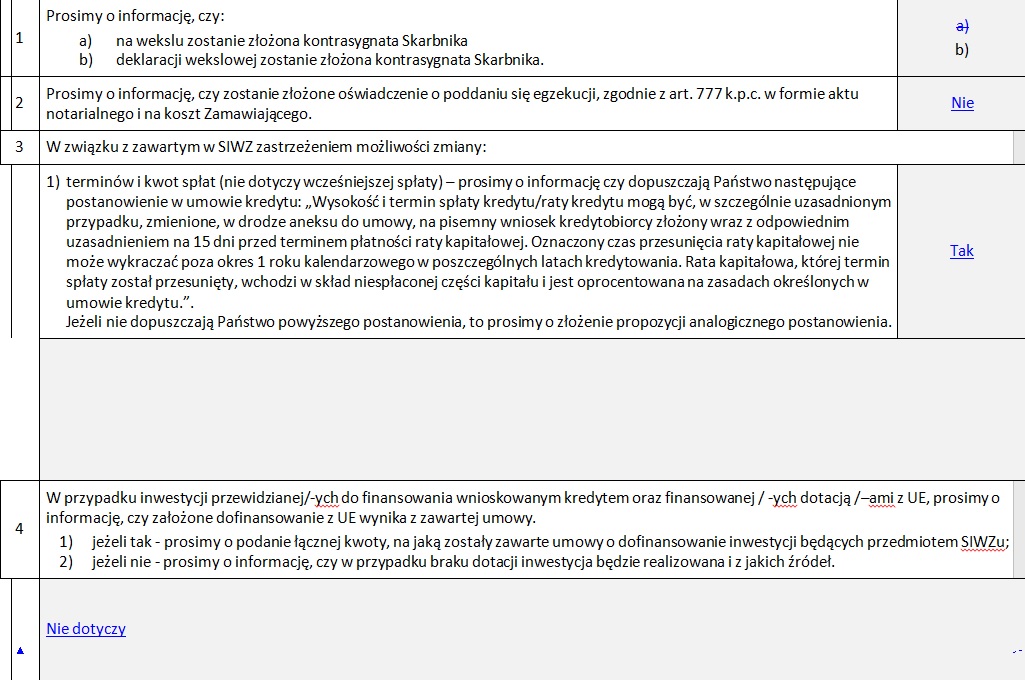 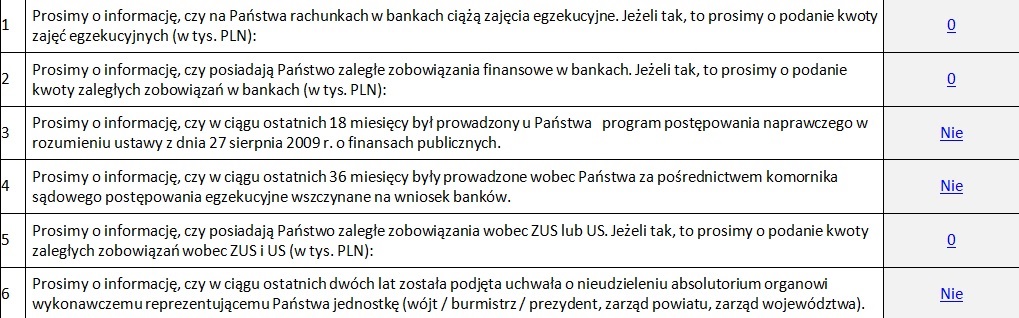 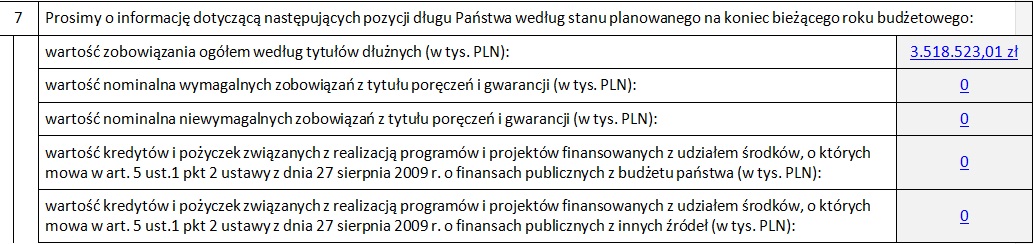 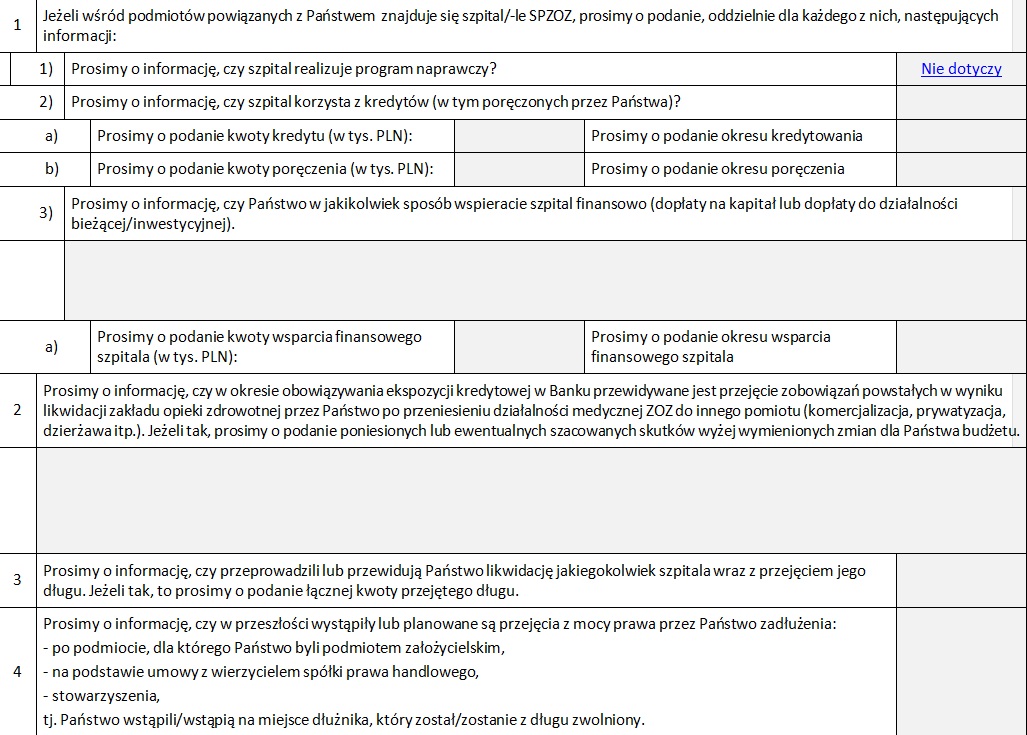 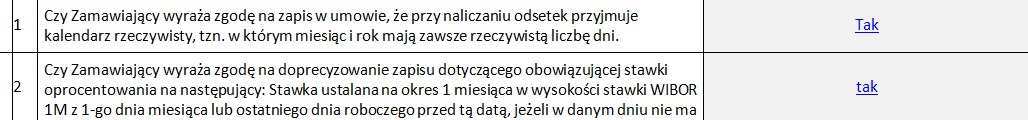 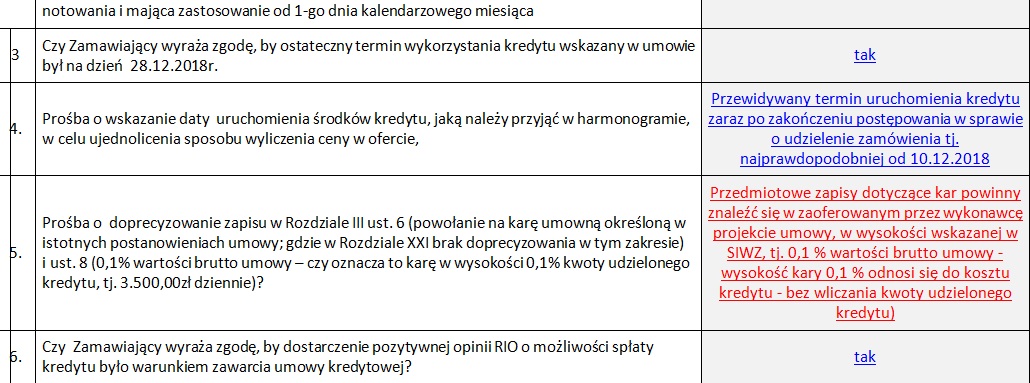 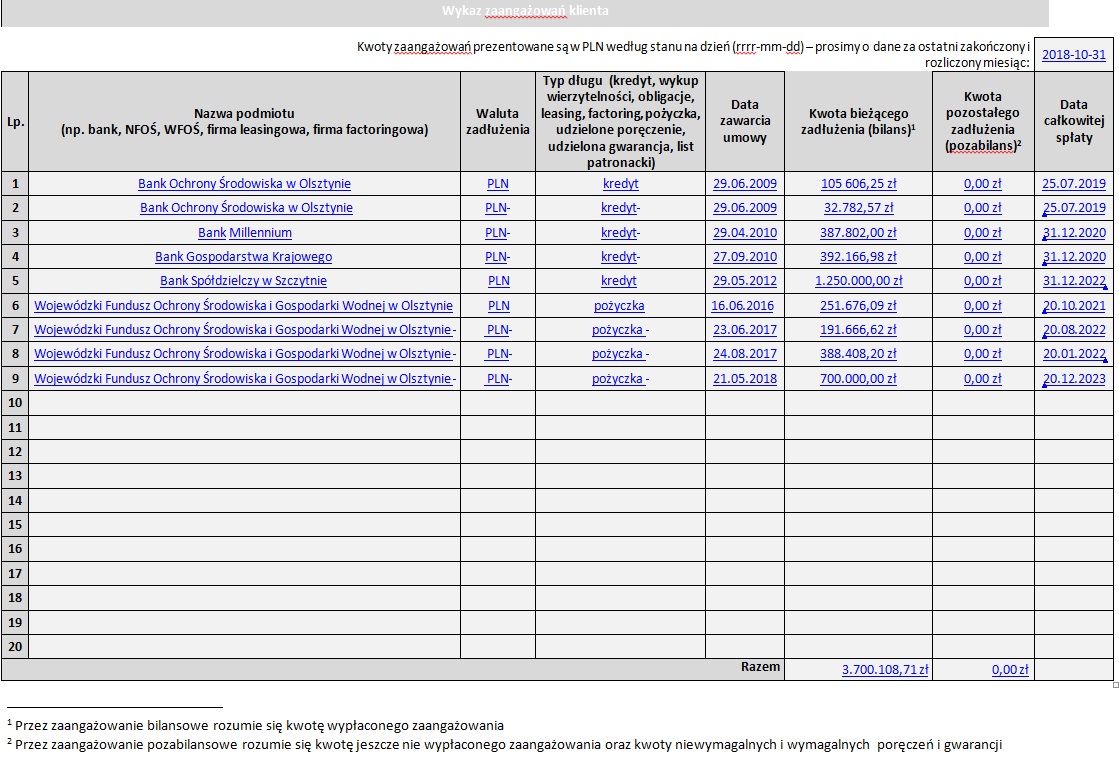 2. „Jednocześnie zwracamy się z prośbą o przesunięcie terminu składania ofert z dnia 13.11.2018r. na dzień 22.11.2018r.”Odpowiedź: Zamawiający nie zmienia terminu składania ofert.									Z poważaniem      Wójt Gminy Szczytno   Sławomir Wojciechowski